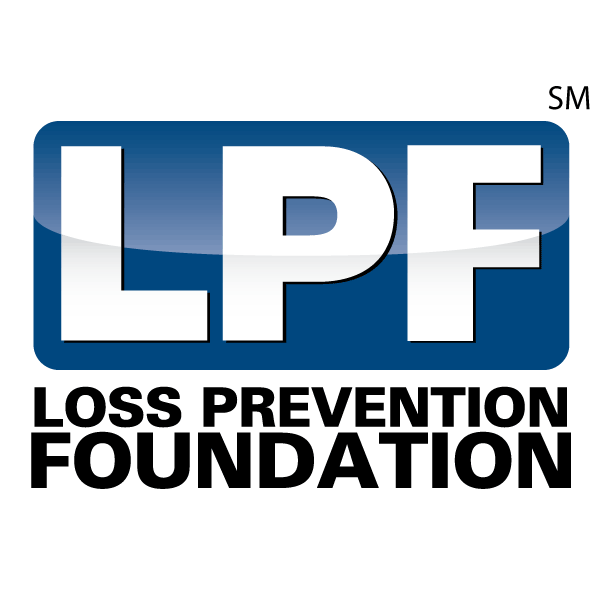  PLATINUM SPONSORSHIP (exclusive) $12,500Exclusive naming rightsThe Swing for Certification Golf Tournament, Presented by Your companyLogo on shirts provided for all participants Logo on 10 sponsorship signs on course/clubhouse Recognition on the LPF website, social media, media releases and all event emails. Includes 8 green fees.Includes 4 tee box sponsorships. Sponsorship recognition plaque.GOLD SPONSORSHIP $7,500 Logo on 5 sponsorship signs on course/clubhouse. Recognition on the LPF website, social media, media releases and all event emails.Includes 6 green fees Includes 3 tee box marker sponsorship. Sponsorship recognition plaque.SILVER SPONSORSHIP $5,000 Logo on 3 sponsorship signs on course/clubhouse. Recognition on the LPF website, social media, media releases and all event emails Includes 4 green fees.Includes 2 tee box sponsorship. Sponsorship recognition plaque.BRONZE SPONSORSHIP $3,000 Logo on 1 sponsorship signs on course/clubhouse. Recognition on the LPF website, social media, media releases and all event emails Includes 4 green fees.Includes 1 tee box sponsorship. Sponsorship recognition plaque.Beverage Cart Sponsorship $4,000 Includes 4 green fees & Beverage Cart Signage.Sponsorship recognition plaque.Lunch Sponsorship $3,000 Includes 4 green fees & Thank You signage during lunch event.Sponsorship recognition plaque.For more information on sponsorship opportunities, please contact:                                                          Terry Sullivan Terry.Sullivan@LosspreventionFoundation.org   949-254-4881                                                or visit us online at www.LossPreventionFoundation.org